6.   Dressuurproef B

Ruiter / Amazone:								Datum wedstrijd: 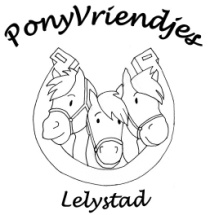 Pony:										Jury: CijferAantekeningen van de jury1.A-K-EIn draf over de hoefslag op de rechterhand2.E
BAfwenden
Linkerhand3.CSlangenvolte met 4 bogen4.E-B-E

Tussen E en HGrote volte, daarbij het paard de hals laten strekken
Teugels op maat maken5.M-X-FGebroken lijn6.K-X-M
Tussen K en X
Tussen X en MVan hand veranderen. Op de diagonaal
Overgang naar stap
Overgang naar draf7.C-X-CGrote volte doorzitten8.Tussen C en HLinkergalop en hoefslag volgen9.Tussen K-A-FOvergang naar draf10.MLinksomkeert*waterdruppel*11.A-X-AGrote volte doorzitten12.Tussen A en KRechtergalop en hoefslag volgen13.Tussen H-C-MOvergang naar draf14.FRechtsomkeert*waterdruppel*15.Tussen M en COvergang naar stap16.H-BVan hand veranderen en enkele passen de stap verruimen17.Tussen B en FOvergang naar draf18.A-X
X-CHalve grote volte rechts
Halve grote volte links19.AAfwenden en stappen20.Tussen X en GHalthouden en groetenVoorwaarts in stap de rijbaan verlatenVoorwaarts in stap de rijbaan verlatenVoorwaarts in stap de rijbaan verlatenVoorwaarts in stap de rijbaan verlatenVoorwaarts in stap de rijbaan verlatenVoorwaarts in stap de rijbaan verlaten21.Houding en zit van de ruiter22.Juistheid van been- en teugelhulpen23.Tempo controle24.Algemene indruk25.VerzorgingTotaal PuntenTotaal PuntenTotaal Punten